Meeting of Watchfield Parish CouncilWatchfield Village Hall Tuesday 19th July 2022 at 7.30pmAgendaITEM56To receive apologies for absenceTo receive apologies for absenceTo receive apologies for absence575859606162636465666768697071727374 7576To receive Declarations of disclosable pecuniary interest in respect of items on the agenda for this meeting To take questions and comments from members of the publicTo take questions and comments from members of the CouncilTo approve the minutes of the meeting held on 21.06.22To address burial mattersTo address planning mattersa) Update on current developments To discuss/agree quotes for installation of Public Work of Art at junction of Chapel Hill and Oak RoadTo discuss/agree updated quote for Recreation Ground fencing, S106 Pitch Improvements.To discuss/agree quote for Zipline repairTo discuss/agree repair of fitness equipment – Chest pressTo discuss/agree Bank Card for WPC use and Bank Card Use policyTo discuss/agree request from paddock Tenant for two sheep, for grazing use.Update on Land purchaseCouncil to discuss/agree allowing second party to purchase half the landTo discuss/agree charge of MUGA for private useAudit 2021-2022. To note that the Chairman of the last meeting amended section 1 box 9 re Trust Funds and section 2 box 11 re Trust Funds of the AGAR 2020-2021 from NO to N/A as the Council does not have a Trust Fund.  To discuss/agree use and charge of pavilion hire for local toddler groupFinance to Agree NoneFinance List for paymentReimbursement for digger hire (circulated). Already agreed as part of the tree planting scheme. £399 ex VAT, plus £40 for diesel for above digger. Payment to S.NodderFinance to NoteTo receive Declarations of disclosable pecuniary interest in respect of items on the agenda for this meeting To take questions and comments from members of the publicTo take questions and comments from members of the CouncilTo approve the minutes of the meeting held on 21.06.22To address burial mattersTo address planning mattersa) Update on current developments To discuss/agree quotes for installation of Public Work of Art at junction of Chapel Hill and Oak RoadTo discuss/agree updated quote for Recreation Ground fencing, S106 Pitch Improvements.To discuss/agree quote for Zipline repairTo discuss/agree repair of fitness equipment – Chest pressTo discuss/agree Bank Card for WPC use and Bank Card Use policyTo discuss/agree request from paddock Tenant for two sheep, for grazing use.Update on Land purchaseCouncil to discuss/agree allowing second party to purchase half the landTo discuss/agree charge of MUGA for private useAudit 2021-2022. To note that the Chairman of the last meeting amended section 1 box 9 re Trust Funds and section 2 box 11 re Trust Funds of the AGAR 2020-2021 from NO to N/A as the Council does not have a Trust Fund.  To discuss/agree use and charge of pavilion hire for local toddler groupFinance to Agree NoneFinance List for paymentReimbursement for digger hire (circulated). Already agreed as part of the tree planting scheme. £399 ex VAT, plus £40 for diesel for above digger. Payment to S.NodderFinance to NoteTo receive Declarations of disclosable pecuniary interest in respect of items on the agenda for this meeting To take questions and comments from members of the publicTo take questions and comments from members of the CouncilTo approve the minutes of the meeting held on 21.06.22To address burial mattersTo address planning mattersa) Update on current developments To discuss/agree quotes for installation of Public Work of Art at junction of Chapel Hill and Oak RoadTo discuss/agree updated quote for Recreation Ground fencing, S106 Pitch Improvements.To discuss/agree quote for Zipline repairTo discuss/agree repair of fitness equipment – Chest pressTo discuss/agree Bank Card for WPC use and Bank Card Use policyTo discuss/agree request from paddock Tenant for two sheep, for grazing use.Update on Land purchaseCouncil to discuss/agree allowing second party to purchase half the landTo discuss/agree charge of MUGA for private useAudit 2021-2022. To note that the Chairman of the last meeting amended section 1 box 9 re Trust Funds and section 2 box 11 re Trust Funds of the AGAR 2020-2021 from NO to N/A as the Council does not have a Trust Fund.  To discuss/agree use and charge of pavilion hire for local toddler groupFinance to Agree NoneFinance List for paymentReimbursement for digger hire (circulated). Already agreed as part of the tree planting scheme. £399 ex VAT, plus £40 for diesel for above digger. Payment to S.NodderFinance to Note77787980ExpenditureAgenda Diarya) Registration of Members’ Interests – Updated alongside new Code of Conductb) Section 137 Paymentsc) Bank Reconciliationd) Budget Reviewe) Employer PAYEf) Audit Plan updateg) Online VAT returnh) Employer PAYE i) Certificates of Appreciation - NominationFile back-up Storage To note correspondenceAny other items to be added to next agenda, 20.09.22ExpenditureAgenda Diarya) Registration of Members’ Interests – Updated alongside new Code of Conductb) Section 137 Paymentsc) Bank Reconciliationd) Budget Reviewe) Employer PAYEf) Audit Plan updateg) Online VAT returnh) Employer PAYE i) Certificates of Appreciation - NominationFile back-up Storage To note correspondenceAny other items to be added to next agenda, 20.09.22	Meeting Called by Claire Arnold, Clerk to Watchfield Parish Council 14/07/22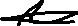 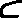 clerk@watchfield.orgPlease be aware of the following points regarding meetings.a.	Time for public comments (Item 58) is 3 minutes per individual unless arrangements have been made with the council. After item 58 the public will not speak out unless you have a question or comment to make, please raise your hand. b.	Threatening or foul language will not be tolerated, and you will be removed from the meeting by the clerk.c. 	A Covid- Risk Assessment is available for the Village Hall. Please contact the clerk for a copy.d.	Please follow the one direction system to enter and leave the village hall.  Please use the hand sanitizer provided.	Meeting Called by Claire Arnold, Clerk to Watchfield Parish Council 14/07/22clerk@watchfield.orgPlease be aware of the following points regarding meetings.a.	Time for public comments (Item 58) is 3 minutes per individual unless arrangements have been made with the council. After item 58 the public will not speak out unless you have a question or comment to make, please raise your hand. b.	Threatening or foul language will not be tolerated, and you will be removed from the meeting by the clerk.c. 	A Covid- Risk Assessment is available for the Village Hall. Please contact the clerk for a copy.d.	Please follow the one direction system to enter and leave the village hall.  Please use the hand sanitizer provided.	Meeting Called by Claire Arnold, Clerk to Watchfield Parish Council 14/07/22clerk@watchfield.orgPlease be aware of the following points regarding meetings.a.	Time for public comments (Item 58) is 3 minutes per individual unless arrangements have been made with the council. After item 58 the public will not speak out unless you have a question or comment to make, please raise your hand. b.	Threatening or foul language will not be tolerated, and you will be removed from the meeting by the clerk.c. 	A Covid- Risk Assessment is available for the Village Hall. Please contact the clerk for a copy.d.	Please follow the one direction system to enter and leave the village hall.  Please use the hand sanitizer provided.